РАСПИСАНИЕ КОНСУЛЬТАЦИЙДЛЯ 11 «А» КЛАССА ГБОУ «САМАРСКИЙ КАЗАЧИЙ КАДЕТСКИЙ КОРПУС»с 22.06.2020 по 30.06.2020ПОНЕДЕЛЬНИК, 22.06.2020ПОНЕДЕЛЬНИК, 22.06.2020ПОНЕДЕЛЬНИК, 22.06.2020ПОНЕДЕЛЬНИК, 22.06.2020ПОНЕДЕЛЬНИК, 22.06.2020ПОНЕДЕЛЬНИК, 22.06.2020ПОНЕДЕЛЬНИК, 22.06.2020ПОНЕДЕЛЬНИК, 22.06.2020ПОНЕДЕЛЬНИК, 22.06.2020ПОНЕДЕЛЬНИК, 22.06.2020ПОНЕДЕЛЬНИК, 22.06.2020ПОНЕДЕЛЬНИК, 22.06.2020ПОНЕДЕЛЬНИК, 22.06.2020ПОНЕДЕЛЬНИК, 22.06.2020ПОНЕДЕЛЬНИК, 22.06.2020ПОНЕДЕЛЬНИК, 22.06.2020ПОНЕДЕЛЬНИК, 22.06.2020№ВРЕМЯВРЕМЯВРЕМЯВРЕМЯВРЕМЯСПОСОБСПОСОБПРЕДМЕТТЕМА КОНСУЛЬТАЦИИТЕМА КОНСУЛЬТАЦИИТЕМА КОНСУЛЬТАЦИИРЕСУРСРЕСУРСЧТО ЗАКРЕПИТЬЧТО ЗАКРЕПИТЬЧТО ЗАКРЕПИТЬ19.00-9.309.00-9.309.00-9.309.00-9.309.00-9.30Онлайн-подключениеОнлайн-подключениеМатематика(профиль)СтереометрияСтереометрияСтереометрияВконтакте,DiscordВконтакте,DiscordРешить тест из решу ЕГЭвариант №11Решить тест из решу ЕГЭвариант №11Решить тест из решу ЕГЭвариант №11ПЕРЕРЫВ 10 МИНУТПЕРЕРЫВ 10 МИНУТПЕРЕРЫВ 10 МИНУТПЕРЕРЫВ 10 МИНУТПЕРЕРЫВ 10 МИНУТПЕРЕРЫВ 10 МИНУТПЕРЕРЫВ 10 МИНУТПЕРЕРЫВ 10 МИНУТПЕРЕРЫВ 10 МИНУТПЕРЕРЫВ 10 МИНУТПЕРЕРЫВ 10 МИНУТПЕРЕРЫВ 10 МИНУТПЕРЕРЫВ 10 МИНУТПЕРЕРЫВ 10 МИНУТПЕРЕРЫВ 10 МИНУТПЕРЕРЫВ 10 МИНУТПЕРЕРЫВ 10 МИНУТ29.40-10.109.40-10.109.40-10.109.40-10.109.40-10.10Онлайн-подключениеОнлайн-подключениеМатематика(профиль)СтереометрияСтереометрияСтереометрияВконтакте,DiscordВконтакте,DiscordРешить тест из решу ЕГЭ вариант №11Решить тест из решу ЕГЭ вариант №11Решить тест из решу ЕГЭ вариант №11ЗАВТРАК 30 МИНУТЗАВТРАК 30 МИНУТЗАВТРАК 30 МИНУТЗАВТРАК 30 МИНУТЗАВТРАК 30 МИНУТЗАВТРАК 30 МИНУТЗАВТРАК 30 МИНУТЗАВТРАК 30 МИНУТЗАВТРАК 30 МИНУТЗАВТРАК 30 МИНУТЗАВТРАК 30 МИНУТЗАВТРАК 30 МИНУТЗАВТРАК 30 МИНУТЗАВТРАК 30 МИНУТЗАВТРАК 30 МИНУТЗАВТРАК 30 МИНУТЗАВТРАК 30 МИНУТ310.30-11.0010.30-11.0010.30-11.0010.30-11.0010.30-11.00Онлайн-подключениеОнлайн-подключениеИсторияРазбираем часть СРазбираем часть СРазбираем часть ССкайп, DiscordВ случае отсутствия связи:посмотритеhttps://zen.yandex.ru/media/id/5a5e06c6168a9103d5395b99/kak-samostoiatelno-podgotovitsia-k-ege-po-istorii-5a5e0c113c50f7b1bd77a549 Скайп, DiscordВ случае отсутствия связи:посмотритеhttps://zen.yandex.ru/media/id/5a5e06c6168a9103d5395b99/kak-samostoiatelno-podgotovitsia-k-ege-po-istorii-5a5e0c113c50f7b1bd77a549 1.ЕГЭ 2014. История. Самое полное издание типовых вариантов заданий. Артасов И.А., Мельникова О.Н. 2.История России, ЕГЭ: теория и тесты, Л.И. Николаева, А.И. Сафарова  1.ЕГЭ 2014. История. Самое полное издание типовых вариантов заданий. Артасов И.А., Мельникова О.Н. 2.История России, ЕГЭ: теория и тесты, Л.И. Николаева, А.И. Сафарова  1.ЕГЭ 2014. История. Самое полное издание типовых вариантов заданий. Артасов И.А., Мельникова О.Н. 2.История России, ЕГЭ: теория и тесты, Л.И. Николаева, А.И. Сафарова  ВТОРНИК, 23.06.2020ВТОРНИК, 23.06.2020ВТОРНИК, 23.06.2020ВТОРНИК, 23.06.2020ВТОРНИК, 23.06.2020ВТОРНИК, 23.06.2020ВТОРНИК, 23.06.2020ВТОРНИК, 23.06.2020ВТОРНИК, 23.06.2020ВТОРНИК, 23.06.2020ВТОРНИК, 23.06.2020ВТОРНИК, 23.06.2020ВТОРНИК, 23.06.2020ВТОРНИК, 23.06.2020ВТОРНИК, 23.06.2020ВТОРНИК, 23.06.2020ВТОРНИК, 23.06.2020№№№ВРЕМЯВРЕМЯВРЕМЯСПОСОБСПОСОБПРЕДМЕТТЕМА КОНСУЛЬТАЦИИТЕМА КОНСУЛЬТАЦИИРЕСУРСРЕСУРСРЕСУРСЧТО ЗАКРЕПИТЬЧТО ЗАКРЕПИТЬЧТО ЗАКРЕПИТЬ1119.00-9.309.00-9.309.00-9.30Онлайн-подключениеОнлайн-подключениеРусский языкКомментарий к выдвинутой проблеме. Выражение авторской позиции.Комментарий к выдвинутой проблеме. Выражение авторской позиции.DiscordСкайп, DiscordСкайп, DiscordСкайп, 1.Ознакомиться с материалом пособия на стр.255-257.2.Работа с таблицей на стр.260.1.Ознакомиться с материалом пособия на стр.255-257.2.Работа с таблицей на стр.260.1.Ознакомиться с материалом пособия на стр.255-257.2.Работа с таблицей на стр.260.ПЕРЕРЫВ 10 МИНУТПЕРЕРЫВ 10 МИНУТПЕРЕРЫВ 10 МИНУТПЕРЕРЫВ 10 МИНУТПЕРЕРЫВ 10 МИНУТПЕРЕРЫВ 10 МИНУТПЕРЕРЫВ 10 МИНУТПЕРЕРЫВ 10 МИНУТПЕРЕРЫВ 10 МИНУТПЕРЕРЫВ 10 МИНУТПЕРЕРЫВ 10 МИНУТПЕРЕРЫВ 10 МИНУТПЕРЕРЫВ 10 МИНУТПЕРЕРЫВ 10 МИНУТПЕРЕРЫВ 10 МИНУТПЕРЕРЫВ 10 МИНУТПЕРЕРЫВ 10 МИНУТ2229.40-10.109.40-10.109.40-10.10Онлайн-подключениеОнлайн-подключениеРусский языкФормулирование  и обоснование собственного мнения  в сочинении -рассуждении.Формулирование  и обоснование собственного мнения  в сочинении -рассуждении.DiscordСкайпDiscordСкайпDiscordСкайп1.Ознакомиться с материалом пособия на стр.261-264.2.Анализ предложенных сочинений на стр.265-271.1.Ознакомиться с материалом пособия на стр.261-264.2.Анализ предложенных сочинений на стр.265-271.1.Ознакомиться с материалом пособия на стр.261-264.2.Анализ предложенных сочинений на стр.265-271.ЗАВТРАК 30 МИНУТЗАВТРАК 30 МИНУТЗАВТРАК 30 МИНУТЗАВТРАК 30 МИНУТЗАВТРАК 30 МИНУТЗАВТРАК 30 МИНУТЗАВТРАК 30 МИНУТЗАВТРАК 30 МИНУТЗАВТРАК 30 МИНУТЗАВТРАК 30 МИНУТЗАВТРАК 30 МИНУТЗАВТРАК 30 МИНУТЗАВТРАК 30 МИНУТЗАВТРАК 30 МИНУТЗАВТРАК 30 МИНУТЗАВТРАК 30 МИНУТЗАВТРАК 30 МИНУТ33310.30-11.0010.30-11.0010.30-11.00Онлайн-подключениеОнлайн-подключениеОбщество-знаниеРынок и рыночный механизм.  Роль государства в экономике.Рынок и рыночный механизм.  Роль государства в экономике.Скайп, Discord В случае отсутствия связи посмотрите https://resh.edu.ru/subject/lesson/4885/start/226963/ выполните тренировочный  тест к лекции Скайп, Discord В случае отсутствия связи посмотрите https://resh.edu.ru/subject/lesson/4885/start/226963/ выполните тренировочный  тест к лекции Скайп, Discord В случае отсутствия связи посмотрите https://resh.edu.ru/subject/lesson/4885/start/226963/ выполните тренировочный  тест к лекции Выполнить номера 1-10 из заданий 7-10 Решу ЕГЭВыполнить номера 1-10 из заданий 7-10 Решу ЕГЭВыполнить номера 1-10 из заданий 7-10 Решу ЕГЭСРЕДА, 24.06.2020СРЕДА, 24.06.2020СРЕДА, 24.06.2020СРЕДА, 24.06.2020СРЕДА, 24.06.2020СРЕДА, 24.06.2020СРЕДА, 24.06.2020СРЕДА, 24.06.2020СРЕДА, 24.06.2020СРЕДА, 24.06.2020СРЕДА, 24.06.2020СРЕДА, 24.06.2020СРЕДА, 24.06.2020СРЕДА, 24.06.2020СРЕДА, 24.06.2020СРЕДА, 24.06.2020№№ВРЕМЯВРЕМЯВРЕМЯСПОСОБСПОСОБПРЕДМЕТПРЕДМЕТТЕМА КОНСУЛЬТАЦИИТЕМА КОНСУЛЬТАЦИИРЕСУРСРЕСУРСРЕСУРСРЕСУРСЧТО ЗАКРЕПИТЬ119.00-9.309.00-9.309.00-9.30Онлайн-подключениеОнлайн-подключениеМатематика(профиль)Математика(профиль)Вычисления и преобразованияВычисления и преобразованияВконтакте,DiscordВконтакте,DiscordВконтакте,DiscordВконтакте,DiscordРешить тест из решу ЕГЭ вариант №13ПЕРЕРЫВ 10 МИНУТПЕРЕРЫВ 10 МИНУТПЕРЕРЫВ 10 МИНУТПЕРЕРЫВ 10 МИНУТПЕРЕРЫВ 10 МИНУТПЕРЕРЫВ 10 МИНУТПЕРЕРЫВ 10 МИНУТПЕРЕРЫВ 10 МИНУТПЕРЕРЫВ 10 МИНУТПЕРЕРЫВ 10 МИНУТПЕРЕРЫВ 10 МИНУТПЕРЕРЫВ 10 МИНУТПЕРЕРЫВ 10 МИНУТПЕРЕРЫВ 10 МИНУТПЕРЕРЫВ 10 МИНУТПЕРЕРЫВ 10 МИНУТ229.40-10.109.40-10.109.40-10.10Онлайн-подключениеОнлайн-подключениеМатематика(профиль)Математика(профиль)Вычисления и преобразованияВычисления и преобразованияВконтакте,DiscordВконтакте,DiscordВконтакте,DiscordВконтакте,DiscordРешить тест из решу ЕГЭ вариант №13ЗАВТРАК 30 МИНУТЗАВТРАК 30 МИНУТЗАВТРАК 30 МИНУТЗАВТРАК 30 МИНУТЗАВТРАК 30 МИНУТЗАВТРАК 30 МИНУТЗАВТРАК 30 МИНУТЗАВТРАК 30 МИНУТЗАВТРАК 30 МИНУТЗАВТРАК 30 МИНУТЗАВТРАК 30 МИНУТЗАВТРАК 30 МИНУТЗАВТРАК 30 МИНУТЗАВТРАК 30 МИНУТЗАВТРАК 30 МИНУТЗАВТРАК 30 МИНУТ3310.30-11.0010.30-11.0010.30-11.00Онлайн-подключениеОнлайн-подключениеБиологияБиологияРешаем тестСкайп, DiscordВ случае отсутствия связи:посмотритеhttps://yandex.ru/tutor/subject/?subject_id=8https://bio-ege.sdamgia.ru/Скайп, DiscordВ случае отсутствия связи:посмотритеhttps://yandex.ru/tutor/subject/?subject_id=8https://bio-ege.sdamgia.ru/Скайп, DiscordВ случае отсутствия связи:посмотритеhttps://yandex.ru/tutor/subject/?subject_id=8https://bio-ege.sdamgia.ru/Скайп, DiscordВ случае отсутствия связи:посмотритеhttps://yandex.ru/tutor/subject/?subject_id=8https://bio-ege.sdamgia.ru/Скайп, DiscordВ случае отсутствия связи:посмотритеhttps://yandex.ru/tutor/subject/?subject_id=8https://bio-ege.sdamgia.ru/1.Пособие для подготовки к ЕГЭГотовимся к ЕГЭ с лучшими учителями России  Сергей Циклов Биология (Теория, тренинги, решения)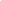 2.Биология. Подготовка к ЕГЭ 2020. 32 тренировочных варианта по демоверсии 2020 года, 2019 г.ЧЕТВЕРГ, 25.06.2020ЧЕТВЕРГ, 25.06.2020ЧЕТВЕРГ, 25.06.2020ЧЕТВЕРГ, 25.06.2020ЧЕТВЕРГ, 25.06.2020ЧЕТВЕРГ, 25.06.2020ЧЕТВЕРГ, 25.06.2020ЧЕТВЕРГ, 25.06.2020ЧЕТВЕРГ, 25.06.2020ЧЕТВЕРГ, 25.06.2020ЧЕТВЕРГ, 25.06.2020ЧЕТВЕРГ, 25.06.2020ЧЕТВЕРГ, 25.06.2020ЧЕТВЕРГ, 25.06.2020ЧЕТВЕРГ, 25.06.2020ЧЕТВЕРГ, 25.06.2020№№ВРЕМЯВРЕМЯСПОСОБСПОСОБСПОСОБПРЕДМЕТПРЕДМЕТТЕМА КОНСУЛЬТАЦИИТЕМА КОНСУЛЬТАЦИИРЕСУРСРЕСУРСЧТО ЗАКРЕПИТЬЧТО ЗАКРЕПИТЬЧТО ЗАКРЕПИТЬ119.00-9.309.00-9.30Онлайн-подключениеОнлайн-подключениеОнлайн-подключениеОбщество-знаниеОбщество-знаниеМировая экономикаМировая экономикаСкайп, DiscordВ случае отсутствия связи посмотрите https://resh.edu.ru/subject/lesson/4697/start/227083/выполните вариант 12 Решу ЕГЭ Скайп, DiscordВ случае отсутствия связи посмотрите https://resh.edu.ru/subject/lesson/4697/start/227083/выполните вариант 12 Решу ЕГЭ Выполнить номера11 -20 из заданий 7-9 Решу ЕГЭВыполнить номера11 -20 из заданий 7-9 Решу ЕГЭВыполнить номера11 -20 из заданий 7-9 Решу ЕГЭПЕРЕРЫВ 10 МИНУТПЕРЕРЫВ 10 МИНУТПЕРЕРЫВ 10 МИНУТПЕРЕРЫВ 10 МИНУТПЕРЕРЫВ 10 МИНУТПЕРЕРЫВ 10 МИНУТПЕРЕРЫВ 10 МИНУТПЕРЕРЫВ 10 МИНУТПЕРЕРЫВ 10 МИНУТПЕРЕРЫВ 10 МИНУТПЕРЕРЫВ 10 МИНУТПЕРЕРЫВ 10 МИНУТПЕРЕРЫВ 10 МИНУТПЕРЕРЫВ 10 МИНУТПЕРЕРЫВ 10 МИНУТПЕРЕРЫВ 10 МИНУТ229.40-10.109.40-10.10Онлайн-подключениеОнлайн-подключениеОнлайн-подключениеОбщество-знаниеОбщество-знаниеСоциальная стратификация и мобильность.Социальная стратификация и мобильность.Скайп, DiscordВ случае отсутствия связи (прослушайте лекцию https://resh.edu.ru/subject/lesson/5840/start/226345/ и  выполните тренировочный тест  к лекции)Скайп, DiscordВ случае отсутствия связи (прослушайте лекцию https://resh.edu.ru/subject/lesson/5840/start/226345/ и  выполните тренировочный тест  к лекции)Выполнить номера 1-7 (тема «Социальные отношения») из задания 25 Решу ЕГЭВыполнить номера 1-7 (тема «Социальные отношения») из задания 25 Решу ЕГЭВыполнить номера 1-7 (тема «Социальные отношения») из задания 25 Решу ЕГЭЗАВТРАК 30 МИНУТЗАВТРАК 30 МИНУТЗАВТРАК 30 МИНУТЗАВТРАК 30 МИНУТЗАВТРАК 30 МИНУТЗАВТРАК 30 МИНУТЗАВТРАК 30 МИНУТЗАВТРАК 30 МИНУТЗАВТРАК 30 МИНУТЗАВТРАК 30 МИНУТЗАВТРАК 30 МИНУТЗАВТРАК 30 МИНУТЗАВТРАК 30 МИНУТЗАВТРАК 30 МИНУТЗАВТРАК 30 МИНУТЗАВТРАК 30 МИНУТ3310.30-11.0010.30-11.00Онлайн-подключениеОнлайн-подключениеОнлайн-подключениеРусский языкРусский языкГрамматические нормы русского языка. Отработка задания  № 7Грамматические нормы русского языка. Отработка задания  № 7DiscordСкайпDiscordСкайп1.Повторить учебный материал на стр.61-80 пособия Драбкиной С.В..2.Выполнить задания для самостоятельной работы на стр.81-83илииз Банка заданий на сайте ФИПИ1.Повторить учебный материал на стр.61-80 пособия Драбкиной С.В..2.Выполнить задания для самостоятельной работы на стр.81-83илииз Банка заданий на сайте ФИПИ1.Повторить учебный материал на стр.61-80 пособия Драбкиной С.В..2.Выполнить задания для самостоятельной работы на стр.81-83илииз Банка заданий на сайте ФИПИПЯТНИЦА, 26.06.2020ПЯТНИЦА, 26.06.2020ПЯТНИЦА, 26.06.2020ПЯТНИЦА, 26.06.2020ПЯТНИЦА, 26.06.2020ПЯТНИЦА, 26.06.2020ПЯТНИЦА, 26.06.2020ПЯТНИЦА, 26.06.2020ПЯТНИЦА, 26.06.2020ПЯТНИЦА, 26.06.2020ПЯТНИЦА, 26.06.2020ПЯТНИЦА, 26.06.2020ПЯТНИЦА, 26.06.2020ПЯТНИЦА, 26.06.2020ПЯТНИЦА, 26.06.2020ПЯТНИЦА, 26.06.2020ПЯТНИЦА, 26.06.2020№№ВРЕМЯВРЕМЯСПОСОБСПОСОБПРЕДМЕТПРЕДМЕТТЕМА КОНСУЛЬТАЦИИТЕМА КОНСУЛЬТАЦИИТЕМА КОНСУЛЬТАЦИИРЕСУРСРЕСУРСРЕСУРСРЕСУРСЧТО ЗАКРЕПИТЬЧТО ЗАКРЕПИТЬ119.00-9.309.00-9.30Онлайн-подключениеОнлайн-подключениеИсторияИсторияРазбираем часть СРазбираем часть СРазбираем часть ССкайп, DiscordВ случае отсутствия связи:посмотритеhttps://zen.yandex.ru/media/id/5a5e06c6168a9103d5395b99/kak-samostoiatelno-podgotovitsia-k-ege-po-istorii-5a5e0c113c50f7b1bd77a549 Скайп, DiscordВ случае отсутствия связи:посмотритеhttps://zen.yandex.ru/media/id/5a5e06c6168a9103d5395b99/kak-samostoiatelno-podgotovitsia-k-ege-po-istorii-5a5e0c113c50f7b1bd77a549 Скайп, DiscordВ случае отсутствия связи:посмотритеhttps://zen.yandex.ru/media/id/5a5e06c6168a9103d5395b99/kak-samostoiatelno-podgotovitsia-k-ege-po-istorii-5a5e0c113c50f7b1bd77a549 Скайп, DiscordВ случае отсутствия связи:посмотритеhttps://zen.yandex.ru/media/id/5a5e06c6168a9103d5395b99/kak-samostoiatelno-podgotovitsia-k-ege-po-istorii-5a5e0c113c50f7b1bd77a549 1.ЕГЭ 2014. История. Самое полное издание типовых вариантов заданий. Артасов И.А., Мельникова О.Н. 2.История России, ЕГЭ: теория и тесты, Л.И. Николаева, А.И. Сафарова  1.ЕГЭ 2014. История. Самое полное издание типовых вариантов заданий. Артасов И.А., Мельникова О.Н. 2.История России, ЕГЭ: теория и тесты, Л.И. Николаева, А.И. Сафарова  ПЕРЕРЫВ 10 МИНУТПЕРЕРЫВ 10 МИНУТПЕРЕРЫВ 10 МИНУТПЕРЕРЫВ 10 МИНУТПЕРЕРЫВ 10 МИНУТПЕРЕРЫВ 10 МИНУТПЕРЕРЫВ 10 МИНУТПЕРЕРЫВ 10 МИНУТПЕРЕРЫВ 10 МИНУТПЕРЕРЫВ 10 МИНУТПЕРЕРЫВ 10 МИНУТПЕРЕРЫВ 10 МИНУТПЕРЕРЫВ 10 МИНУТПЕРЕРЫВ 10 МИНУТПЕРЕРЫВ 10 МИНУТПЕРЕРЫВ 10 МИНУТПЕРЕРЫВ 10 МИНУТ229.40-10.109.40-10.10Онлайн-подключениеОнлайн-подключениеБиологияБиологияРешаем тестРешаем тестРешаем тестСкайп, DiscordВ случае отсутствия связи:посмотритеhttps://yandex.ru/tutor/subject/?subject_id=8https://bio-ege.sdamgia.ru/Скайп, DiscordВ случае отсутствия связи:посмотритеhttps://yandex.ru/tutor/subject/?subject_id=8https://bio-ege.sdamgia.ru/Скайп, DiscordВ случае отсутствия связи:посмотритеhttps://yandex.ru/tutor/subject/?subject_id=8https://bio-ege.sdamgia.ru/Скайп, DiscordВ случае отсутствия связи:посмотритеhttps://yandex.ru/tutor/subject/?subject_id=8https://bio-ege.sdamgia.ru/1.Биология. Пособие для поступающих в вузы. В 2-х томах. Под редакцией Чебышева Н.В.
2.. Биология для поступающих в ВУЗы. Билич Г.Л. , Крыжановский В.А.
3.. Г. И. Лернер. Биология. Полный справочник для подготовки к ЕГЭ.
4. ЕГЭ-2011. Биология. Типовые экзаменационные варианты. 30 вариантов.
5.Биология. Подготовка к ЕГЭ 2020. 32 тренировочных варианта по демоверсии 2020 года, 2019 г.1.Биология. Пособие для поступающих в вузы. В 2-х томах. Под редакцией Чебышева Н.В.
2.. Биология для поступающих в ВУЗы. Билич Г.Л. , Крыжановский В.А.
3.. Г. И. Лернер. Биология. Полный справочник для подготовки к ЕГЭ.
4. ЕГЭ-2011. Биология. Типовые экзаменационные варианты. 30 вариантов.
5.Биология. Подготовка к ЕГЭ 2020. 32 тренировочных варианта по демоверсии 2020 года, 2019 г.ЗАВТРАК 30 МИНУТЗАВТРАК 30 МИНУТЗАВТРАК 30 МИНУТЗАВТРАК 30 МИНУТЗАВТРАК 30 МИНУТЗАВТРАК 30 МИНУТЗАВТРАК 30 МИНУТЗАВТРАК 30 МИНУТЗАВТРАК 30 МИНУТЗАВТРАК 30 МИНУТЗАВТРАК 30 МИНУТЗАВТРАК 30 МИНУТЗАВТРАК 30 МИНУТЗАВТРАК 30 МИНУТЗАВТРАК 30 МИНУТЗАВТРАК 30 МИНУТЗАВТРАК 30 МИНУТ3310.30-11.0010.30-11.00Онлайн-подключениеОнлайн-подключениеРусский языкРусский языкСинтаксические нормы русского языка. Отработка задания  № 8Синтаксические нормы русского языка. Отработка задания  № 8Синтаксические нормы русского языка. Отработка задания  № 8DiscordСкайпDiscordСкайпDiscordСкайпDiscordСкайп1.Повторить учебный материал на стр.84-90 пособия Драбкиной С.В..2.Выполнить задания для самостоятельной работы на стр.99-101илииз Банка заданий на сайте ФИПИ1.Повторить учебный материал на стр.84-90 пособия Драбкиной С.В..2.Выполнить задания для самостоятельной работы на стр.99-101илииз Банка заданий на сайте ФИПИПОНЕДЕЛЬНИК, 29.06.2020ПОНЕДЕЛЬНИК, 29.06.2020ПОНЕДЕЛЬНИК, 29.06.2020ПОНЕДЕЛЬНИК, 29.06.2020ПОНЕДЕЛЬНИК, 29.06.2020ПОНЕДЕЛЬНИК, 29.06.2020ПОНЕДЕЛЬНИК, 29.06.2020ПОНЕДЕЛЬНИК, 29.06.2020ПОНЕДЕЛЬНИК, 29.06.2020ПОНЕДЕЛЬНИК, 29.06.2020ПОНЕДЕЛЬНИК, 29.06.2020ПОНЕДЕЛЬНИК, 29.06.2020ПОНЕДЕЛЬНИК, 29.06.2020ПОНЕДЕЛЬНИК, 29.06.2020ПОНЕДЕЛЬНИК, 29.06.2020ПОНЕДЕЛЬНИК, 29.06.2020№ВРЕМЯВРЕМЯВРЕМЯСПОСОБСПОСОБСПОСОБПРЕДМЕТПРЕДМЕТПРЕДМЕТТЕМА КОНСУЛЬТАЦИИТЕМА КОНСУЛЬТАЦИИРЕСУРСРЕСУРСЧТО ЗАКРЕПИТЬЧТО ЗАКРЕПИТЬ19.00-9.309.00-9.309.00-9.30Онлайн-подключениеОнлайн-подключениеОнлайн-подключениеМатематика(профиль)Математика(профиль)Математика(профиль)Задачи с прикладным содержаниемЗадачи с прикладным содержаниемВконтакте,DiscordВконтакте,DiscordРешить тест из решу ЕГЭвариант №15Решить тест из решу ЕГЭвариант №15ПЕРЕРЫВ 10 МИНУТПЕРЕРЫВ 10 МИНУТПЕРЕРЫВ 10 МИНУТПЕРЕРЫВ 10 МИНУТПЕРЕРЫВ 10 МИНУТПЕРЕРЫВ 10 МИНУТПЕРЕРЫВ 10 МИНУТПЕРЕРЫВ 10 МИНУТПЕРЕРЫВ 10 МИНУТПЕРЕРЫВ 10 МИНУТПЕРЕРЫВ 10 МИНУТПЕРЕРЫВ 10 МИНУТПЕРЕРЫВ 10 МИНУТПЕРЕРЫВ 10 МИНУТПЕРЕРЫВ 10 МИНУТПЕРЕРЫВ 10 МИНУТ29.40-10.109.40-10.109.40-10.10Онлайн-подключениеОнлайн-подключениеОнлайн-подключениеМатематика(профиль)Математика(профиль)Математика(профиль)Задачи с прикладным содержаниемЗадачи с прикладным содержаниемВконтакте,DiscordВконтакте,DiscordРешить тест из решу ЕГЭ вариант №15Решить тест из решу ЕГЭ вариант №15ЗАВТРАК 30 МИНУТЗАВТРАК 30 МИНУТЗАВТРАК 30 МИНУТЗАВТРАК 30 МИНУТЗАВТРАК 30 МИНУТЗАВТРАК 30 МИНУТЗАВТРАК 30 МИНУТЗАВТРАК 30 МИНУТЗАВТРАК 30 МИНУТЗАВТРАК 30 МИНУТЗАВТРАК 30 МИНУТЗАВТРАК 30 МИНУТЗАВТРАК 30 МИНУТЗАВТРАК 30 МИНУТЗАВТРАК 30 МИНУТЗАВТРАК 30 МИНУТ310.30-11.0010.30-11.0010.30-11.00Онлайн-подключениеОнлайн-подключениеОнлайн-подключениеИсторияИсторияИстория«Разбор вопросов части А»«Разбор вопросов части А»Скайп, DiscordВ случае отсутствия связипосмотрите:https://zen.yandex.ru/media/id/5a5e06c6168a9103d5395b99/kak-samostoiatelno-podgotovitsia-k-ege-po-istorii-5a5e0c113c50f7b1bd77a549Скайп, DiscordВ случае отсутствия связипосмотрите:https://zen.yandex.ru/media/id/5a5e06c6168a9103d5395b99/kak-samostoiatelno-podgotovitsia-k-ege-po-istorii-5a5e0c113c50f7b1bd77a549ЕГЭ История. Самое полное издание типовых вариантов заданий. Артасов И.А., Мельникова О.Н. История России, ЕГЭ: теория и тесты, Л.И. Николаева, А.И. Сафарова  ЕГЭ История. Самое полное издание типовых вариантов заданий. Артасов И.А., Мельникова О.Н. История России, ЕГЭ: теория и тесты, Л.И. Николаева, А.И. Сафарова  ВТОРНИК, 30.06.2020ВТОРНИК, 30.06.2020ВТОРНИК, 30.06.2020ВТОРНИК, 30.06.2020ВТОРНИК, 30.06.2020ВТОРНИК, 30.06.2020ВТОРНИК, 30.06.2020ВТОРНИК, 30.06.2020ВТОРНИК, 30.06.2020ВТОРНИК, 30.06.2020ВТОРНИК, 30.06.2020ВТОРНИК, 30.06.2020ВТОРНИК, 30.06.2020ВТОРНИК, 30.06.2020ВТОРНИК, 30.06.2020ВТОРНИК, 30.06.2020№№№ВРЕМЯВРЕМЯСПОСОБСПОСОБПРЕДМЕТПРЕДМЕТТЕМА КОНСУЛЬТАЦИИТЕМА КОНСУЛЬТАЦИИТЕМА КОНСУЛЬТАЦИИТЕМА КОНСУЛЬТАЦИИРЕСУРСЧТО ЗАКРЕПИТЬЧТО ЗАКРЕПИТЬ1119.00-9.309.00-9.30Онлайн-подключениеОнлайн-подключениеРусский языкРусский языкСинтаксические нормы русского языка. Отработка задания№ 8Синтаксические нормы русского языка. Отработка задания№ 8Синтаксические нормы русского языка. Отработка задания№ 8Синтаксические нормы русского языка. Отработка задания№ 8DiscordСкайп, 1.Ознакомиться с материалом пособия на стр.91-98.2.Задания для самостоятельной работы  на стр.99-1081.Ознакомиться с материалом пособия на стр.91-98.2.Задания для самостоятельной работы  на стр.99-108ПЕРЕРЫВ 10 МИНУТПЕРЕРЫВ 10 МИНУТПЕРЕРЫВ 10 МИНУТПЕРЕРЫВ 10 МИНУТПЕРЕРЫВ 10 МИНУТПЕРЕРЫВ 10 МИНУТПЕРЕРЫВ 10 МИНУТПЕРЕРЫВ 10 МИНУТПЕРЕРЫВ 10 МИНУТПЕРЕРЫВ 10 МИНУТПЕРЕРЫВ 10 МИНУТПЕРЕРЫВ 10 МИНУТПЕРЕРЫВ 10 МИНУТПЕРЕРЫВ 10 МИНУТПЕРЕРЫВ 10 МИНУТПЕРЕРЫВ 10 МИНУТ2229.40-10.109.40-10.10Онлайн-подключениеОнлайн-подключениеРусский языкРусский языкАнализ заданий по орографии. Отработка заданий № 9-15Анализ заданий по орографии. Отработка заданий № 9-15Анализ заданий по орографии. Отработка заданий № 9-15Анализ заданий по орографии. Отработка заданий № 9-15DiscordСкайп1.Ознакомиться с материалом пособия на стр.109-137.2.Решение тестовых  заданий на сайте ФИПИ.1.Ознакомиться с материалом пособия на стр.109-137.2.Решение тестовых  заданий на сайте ФИПИ.ЗАВТРАК 30 МИНУТЗАВТРАК 30 МИНУТЗАВТРАК 30 МИНУТЗАВТРАК 30 МИНУТЗАВТРАК 30 МИНУТЗАВТРАК 30 МИНУТЗАВТРАК 30 МИНУТЗАВТРАК 30 МИНУТЗАВТРАК 30 МИНУТЗАВТРАК 30 МИНУТЗАВТРАК 30 МИНУТЗАВТРАК 30 МИНУТЗАВТРАК 30 МИНУТЗАВТРАК 30 МИНУТЗАВТРАК 30 МИНУТЗАВТРАК 30 МИНУТ33310.30-11.0010.30-11.00Онлайн-подключениеОнлайн-подключениеОбщество-знаниеОбщество-знаниеПолитическая система.Политическая система.Политическая система.Политическая система.Скайп, Discord В случае отсутствия связи посмотрите https://resh.edu.ru/subject/lesson/5577/start/227145/, выполните тренировочный  тест к лекции Выполнить номера 1-15 из заданий 13-16 Решу ЕГЭВыполнить номера 1-15 из заданий 13-16 Решу ЕГЭ